Publicado en Madrid el 21/10/2020 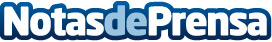 La franquicia El Perro Feliz, presenta su nueva delegación en la zona norte de la provincia de BarcelonaLa única franquicia española especializada en el cuidado de mascotas, El Perro Feliz continúa expandiendo su modelo de franquicia durante el confinamiento de la mano de la consultora Tormo Franquicias ConsultingDatos de contacto:Borja SánchezDirector de Expansión de Tormo Franquicias Consulting911 592 558Nota de prensa publicada en: https://www.notasdeprensa.es/la-franquicia-el-perro-feliz-presenta-su-nueva Categorias: Franquicias Cataluña Mascotas Emprendedores Recursos humanos http://www.notasdeprensa.es